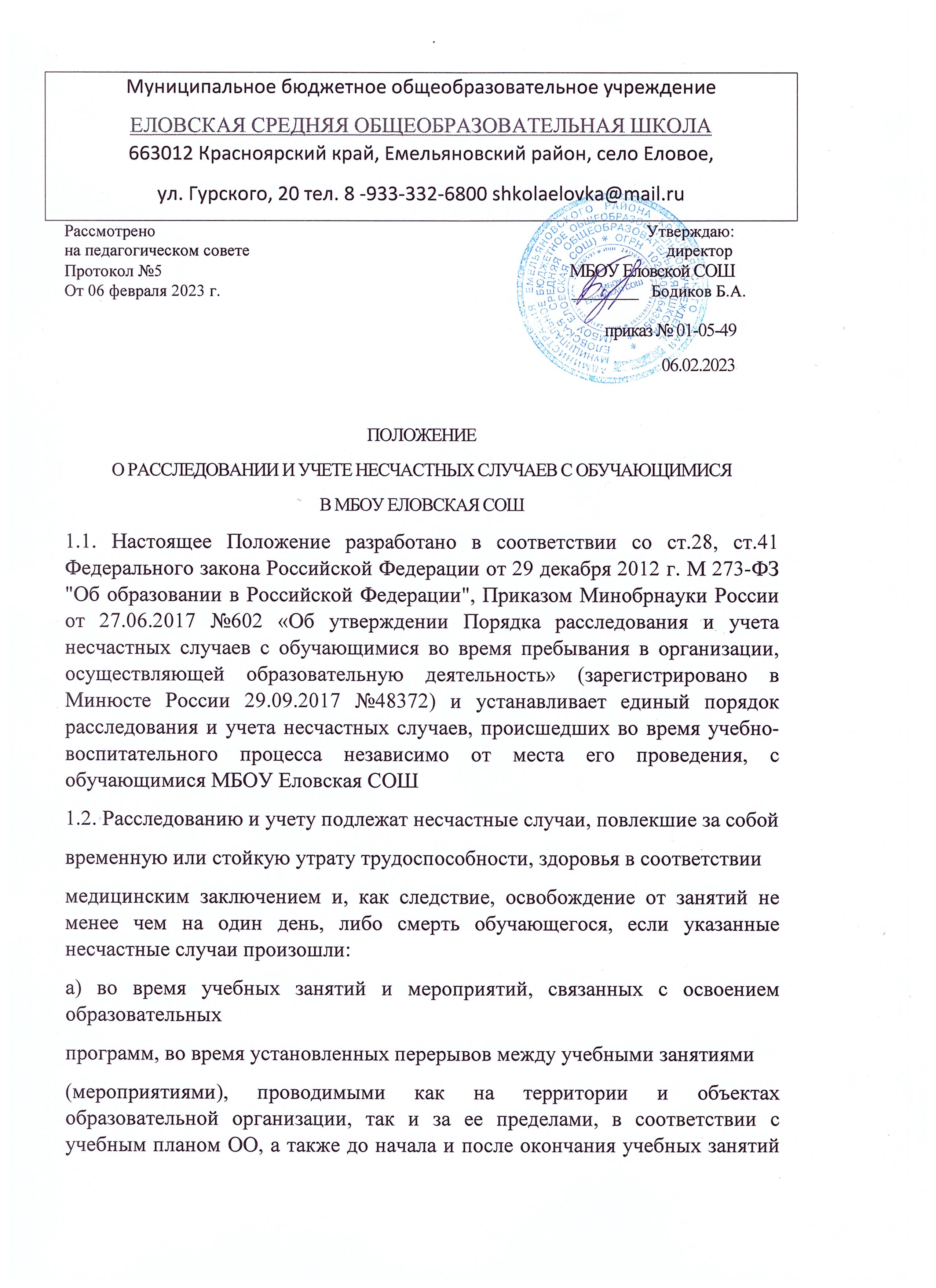 (мероприятий), время которых определены правилами внутреннего распорядка обучающихся, графиком работы ОО и инымилокальными нормативными актами;6) при проведении внеаудиторных, внеклассных и других мероприятий в выходные, праздничные и каникулярные дни, если эти мероприятия организовывались и проводились непосредственно ОО;в) при проведении оздоровительных мероприятий, экскурсий, походов, экспедиций и других мероприятий, организованных организацией, осуществляющей образовательную деятельность;г) при организованном по распорядительному акту руководителя (его заместителя) ОО, следовании обучающихся к месту проведения учебных занятий или мероприятий и обратно на общественном транспорте или пешком:д) при осуществлении иных действий обучающихся, обусловленных уставом ОО илиправилами внутреннего распорядка либо совершаемых в интересах данной организации,в целях сохранения жизни и здоровья обучающихся, в том числе действий,направленных на предотвращение катастрофы, аварии или иных чрезвычайныхобстоятельств либо при выполнении работ по ликвидации их последствий.1.3. При расследовании несчастного случая все ответственные лица руководствуются порядком расследования и учета несчастных случаев с обучающимися во время пребывания в организации, осуществляющей образовательную деятельность, утвержденным Приказом Министерства образования и науки Российской федерации от 27 июня 2017г. №602 и настоящим Положением.2. Действия ответственных лиц образовательной организации при несчастномслучае с обучающимися2.1. О каждом несчастном случае, происшедшим с обучающимся, пострадавшему или очевидцу несчастного случая следует известить лицо, непосредственно проводившее учебное занятие (мероприятие).2.2. Лицо, непосредственно проводившее учебное занятие (мероприятие), во время которого произошел несчастный случай с обучающимся, обязано немедленно сообщить несчастном случае руководителю ОО (или лицу, его замещающему.2.3. Руководитель организации (или лицо, его замещающее), осуществляющей образовательную деятельность, при наступлении несчастного случая обязан:а) немедленно организовать оказание первой помощи пострадавшему и, принеобходимости, доставку его в медицинскую организацию;б) принять неотложные меры по предотвращению чрезвычайной ситуации, в том числе аварийной ситуации и воздействия травмирующих факторов на других лиц;в) принять меры по фиксированию до начала расследования несчастного случая обстановки, какой она была на момент происшествия (составить схемы, провести фотографирование или видеосъемку, осуществить другие мероприятия), если это не угрожает жизни и здоровью других лиц и не ведет к катастрофе, аварии или возникновению иных чрезвычайных обстоятельств;г) принять меры к устранению причин, вызвавших несчастный случай;д) проинформировать о несчастном случае с обучающимся Учредителя, а также родителей или законных представителей пострадавшего (далее - родители или законные представители);е) принять иные необходимые меры по организации и обеспечению надлежащего и своевременного расследования несчастного случая и оформлению материалов расследования,2.4. При групповом несчастном случае (происшедшем с двумя обучающимися или более, независимо от степени тяжести полученных повреждений здоровья), несчастном случае, в результате которого обучающийся получил тяжелые повреждения здоровья (далее —тяжелый несчастный случай) или несчастном случае со смертельным исходом руководитель организации, осуществляющей образовательную деятельность, обязан в течение суток с момента, как стало известно о происшедшем соответствующем несчастном случае, направить сообщение о несчастном случае, (приложение № 1) по телефону, электронной почте, а также посредством иных доступных видов связи:а) в территориальный орган Министерства внутренних дел Российской Федерации;б) родителям или законным представителям пострадавшего;в) Учредителю;3. Организация расследования несчастного случая с обучающимися в МБОУ Еловская СОШ 3.1. При расследования несчастного случая, в результате которого обучающийся получил легкие повреждения здоровья, руководителем ОО незамедлительно создается комиссия по расследованию несчастного случая в составе не менее трех человек.Состав комиссии утверждается распорядительным актом руководителя ОО.Комиссию возглавляет руководитель ОО (или лицо, его замещающее)В состав комиссии в обязательном порядке включаются:- ответственный по охране труда или лицо, на которое руководителем ООвозложены обязанности специалиста по охране труда, прошедшее обучение по вопросам охраны труда (далее - представитель организации); представитель выборного органа первичной профсоюзной организации ОО.Лица, непосредственно проводившие учебные занятия (мероприятия) и (или)осуществлявшие руководство за безопасным проведением данных учебных занятий(мероприятий), во время которых произошел несчастный случай с обучающимся, всостав комиссии не включаются.Расследование проводится комиссией в течение трех календарных дней с момента происшествия.3.2. О несчастном случае (в том числе групповом), который по прошествии времени перешел в категорию тяжелого несчастного случая или несчастного случая со смертельным исходом, руководитель ОО в течение трех суток после получения информации о последствиях несчастного случая направляет сообщение:а) Учредителю;б) в территориальный орган Министерства внутренних дел Российской Федерации;3.3. Несчастный случай, о котором не было своевременно сообщено руководителю ОО, или в результате которого утрата здоровья у обучающегося наступила не сразу, расследуется комиссией по расследованию несчастного случая в соответствии с квалификацией несчастного случая по заявлению родителей (законного представителя) несовершеннолетнего пострадавшего в течение одного месяца со дня поступления указанного заявления в ОО. Срок подачи заявления не ограничен.3.4. Родитель (законный представитель) несовершеннолетнего пострадавшего имеют право на личное участие в расследовании несчастного случая (без включения в состав комиссии), а также на ознакомление с материалами расследования несчастного случая.4. Порядок работы комиссии при расследования несчастного случая с обучающимися в МБОУ Еловская СОШ4.1. Комиссия ОО по расследованию несчастного случая обязана:а) получить письменное объяснение от пострадавшего (по возможности), должностного лица, проводившего учебное занятие (мероприятие), во время которого произошел несчастный случай, лица, на которое было возложено обеспечение соблюдения безопасных условий проведения учебного занятия или мероприятия;б) составить протокол опроса очевидцев несчастного случая, должностного лица, проводившего учебное занятие (мероприятие) (приложение № 2);в) запросить в медицинской организации медицинское заключение о характере полученных повреждений здоровья в результате несчастного случая и степени их тяжести, а также о возможном нахождении пострадавшего в состоянии алкогольного, наркотического или токсического опьянения (далее - медицинское заключение) или заключение о причине смерти;г) составить протокол осмотра места несчастного случая, (приложении № 3), схему места несчастного случая, произвести, по возможности, фотографирование или видеосъемку;д) изучить документы, характеризующие условия осуществления образовательной деятельности, проводимого учебного занятия (мероприятия);е) сделать выписки из журнала регистрации инструктажа по технике безопасности с обучающимися о прохождении пострадавшим обучения или инструктажа в соответствии с локальными нормативными актами, принятыми ОО, предписаний органов государственного контроля и общественного контроля (надзора), касающихся предмета расследования, изучить состояние выполнения предписаний об устранении допущенных нарушений;ж) ознакомиться с инструкциями, положениями, приказами и другими актами, устанавливающими меры, обеспечивающие безопасные условия проведения образовательной деятельности, и ответственных за это лиц;з) составить акт о расследовании несчастного случая с обучающимся (приложение № 4,5)5. Материалы расследования несчастного случая с обучающимися5.1. Материалы расследования несчастного случая с обучающимся включают:а) распорядительный акт о создании комиссии по расследованию несчастного случая;б) письменное объяснение от пострадавшего (по возможности);в) протокол опроса очевидцев несчастного случая, должностного лица, проводившего учебное занятие (мероприятие);г) планы, эскизы, схемы, протокол осмотра и описания места несчастного случая, при необходимости фото и видеоматериалы;д) информацию о проведенных мероприятиях по предупреждению травматизма с пострадавшим;е) экспертные заключения специалистов, результаты технических расчетов,лабораторных исследований и испытаний (при необходимости);ж) медицинское заключение или заключение о причине смерти (в случае ихпредставления лицами, имеющими право на их получение);з) выписки из инструкций, положений, приказов и других актов, устанавливающих меры, обеспечивающие безопасные условия проведения образовательной деятельности и ответственных за это лиц;и) другие документы по усмотрению комиссии.5.2. Акт о расследовании несчастного случая с обучающимся составляется в трех экземплярах и не позднее трех рабочих дней после завершения расследования утверждается руководителем организации, осуществляющей образовательную деятельность, и заверяется печатью данной организации (при наличии).Первый экземпляр акта о расследовании несчастного случая с обучающимся выдается совершеннолетнему пострадавшему (его законному представителю или иному доверенному лицу), родителям (законному представителю) несовершеннолетнего пострадавшего.Второй экземпляр акта о расследовании несчастного случая с обучающимся вместе с материалами расследования хранится в ОО в течение сорока пяти лет.Третий экземпляр акта о расследовании несчастного случая с обучающимся вместе с копиями материалов расследования направляется Учредителю.Информация о несчастном случае регистрируется организацией, осуществляющейобразовательную деятельность, в журнале регистрации несчастных случаев собучающимися, (приложение № 6) (далее - журнал регистрации).5.3. По решению комиссии, созданной по расследованию несчастных случаев, в соответствии с квалификацией несчастного случая в зависимости от конкретных обстоятельств могут квалифицироваться как несчастные случаи, не связанные с образовательной деятельностью: несчастный случай, повлекший смерть обучающегося вследствие общего заболевания или самоубийства, подтвержденного медицинскими организациями и следственными органами; несчастный случай, повлекший смерть обучающегося, единственной причиной которой по заключению медицинской организации) явилось алкогольное, наркотическое или токсическое отравление обучающегося; несчастный случай, происшедший при совершении обучающимся действий,  квалифицированных правоохранительными органами как преступление.Акт о расследовании несчастного случая, не связанного с образовательной деятельностью, в зависимости от квалификации несчастного случая составляется в двух экземплярах.Первый экземпляр акта о расследовании несчастного случая, не связанного с образовательной деятельностью, выдается на руки родителям (законному представителю) несовершеннолетнего пострадавшего.Второй экземпляр акта о расследовании несчастного случая, не связанного с образовательной деятельностью, вместе с материалами расследования хранится в ОО в течение сорока пяти лет.При этом количество выдаваемых экземпляров зависит от числа пострадавших.Несчастные случаи, квалифицированные комиссией как не связанные с образовательной деятельностью, также фиксируются в журнале регистрации.5.4. Руководитель ОО обязан своевременно расследовать и учитывать несчастные случаи обучающимися, разрабатывать и реализовывать мероприятия по их предупреждению.Учет несчастных случаев с обучающимися и принятие мер по устранению причин несчастного случая в ОО осуществляет руководитель организации, в которой произошел несчастный случай, путем фиксации в журнале регистрации несчастных случаев с обучающимися.5.5. Разногласия, возникшие между родителем (законным представителем) несовершеннолетнего пострадавшего и комиссией, созданной по расследованию несчастных случаев в соответствии с квалификацией несчастного случая по итогам расследования несчастного случая с обучающимся, а также в случае отказа руководителя организации, осуществляющей образовательную деятельность, проводить расследование несчастного случая с обучающимся во время его пребывания в организации, осуществляющей образовательную деятельность, рассматриваются в судебном порядке.6. Порядок предоставления отчета о несчастного случая с обучающимися МБОУ Еловская СОШ6.5 направляют Учредителю отчет о происшедших несчастных случаях с обучающимся за истекший год (приложение № 7)Приложение № 1к Положению о расследовании и учета несчастных случаев с обучающимися МБОУ Еловская СОШСообщение о несчастном случаеНаименование организации, осуществляющей образовательную деятельность - МБОУ Еловская СОШАдрес - Красноярский край, Емельяновский р-н, с. Еловое, ул. Гурского д20Телефон - 8 (902) 968-11-65Адрес электронной почты - shkolaelovka@mail.ruНаименование учредителя, в ведении которого находится организация, осуществляющая образовательную деятельность — администрация Емельяновского района Красноярского края. 2. Дата, время (местное), место несчастного случая, проводимое учебное занятие(мероприятие) и краткое описание обстоятельств, при которых произошелнесчастный случай, классификация несчастного случая3. Число пострадавших, в том числе погибших (если таковые имеются)4. Фамилия, имя, отчество (при наличии), год рождения пострадавшего(пострадавших), в том числе погибшего (погибших)5. Характер полученных повреждений здоровья (при групповых несчастных случаях указывается для каждого пострадавшего отдельно)6. Фамилия, имя, отчество (при наличии), занимаемая должность передавшего сообщение, дата и время (местное) сообщения7. Фамилия, имя, отчество (при наличии), занимаемая должность принявшегосообщение, дата и время (местное) получения сообщенияПриложение №2к Положению орасследовании и учетанесчастных случаев собучающимися МБОУ Еловская СОШ ПРОТОКОЛопроса очевидца несчастного случая, должностного лица, проводившего учебное занятие (мероприятие) в организации, осуществляющей образовательную деятельность ______________________ "__" ______________ 20__ г. (место составления протокола)Опрос начат в ____ час. ____ мин. Опрос окончен в ____ час. ____ мин. Комиссией в составе: Председателя комиссии по расследованию несчастного случая с обучающимися в организации, осуществляющей образовательную деятельность __________________________________________________________________, (фамилия, имя, отчество (при наличии) руководитель организации, осуществляющей образовательную	деятельность)                             _________________________________________________________________, (фамилия, имя, отчество (при наличии) членов комиссии организации, осуществляющей образовательную деятельность) Образованной	распорядительным	актом __________________________________________________________________                                                               (указываются реквизиты распорядительного	акта) __________________________________________________________________ (должность, фамилия, имя, отчество (при наличии), председателя комиссии /члена комиссии/)             в помещении______________________________________________________ произведен опрос очевидца несчастного случая, должностного лица организации, осуществляющей образовательную деятельность: ___________________________________________________________________________ (нужное подчеркнуть) 1) фамилия, имя, отчество___________________________________________2) дата рождения___________________________________________________3) место рождения__________________________________________________ 4) место жительства и (или) регистрации _______________________________ телефон __________________________________________________________________ 5) место работы или учебы___________________________________________6) должность ____________________________________7)иные	данные о личности опрашиваемого_____________________________________________________                                                                                                                                                                                        (подпись, фамилия, имя, отчество (при наличии) опрашиваемого) Иные лица, участвовавшие в опросе___________________________(фамилия, имя, отчество (при наличии) лиц, участвовавших в опросе: другие члены комиссии по расследованию несчастного случая с обучающимся, законные представители) __________________________________________________________________По существу несчастного случая, происшедшего "__" ______________ 20__ г. с _________________________________________________, могу сообщить следующее:__________________________________________________________________________________________________________________________ ____________________________________________________________________________________________________________________________________ ____________________________________________________________________________________________________________________________________(излагаются обстоятельства, при которых произошел несчастный случай, и информация опрашиваемого, а также поставленные перед ним вопросы и ответы на них) __________________________________________________________________ (подпись, фамилия, имя, отчество (при наличии) опрашиваемого, дата) ________________________________________________ (подпись, фамилия, имя, отчество (при наличии) лица, проводившего опрос, дата) __________________________________________________________________ (подписи, фамилии, имена, отчества (при наличии) иных лиц, участвовавших в опросе, дата) _________________________________________ С настоящим протоколом ознакомлен __________________________________________________________________ (подпись, фамилия, имя, отчество (при наличии) опрашиваемого, дата) Протокол прочитан вслух __________________________________________________________________ (подпись, фамилия, имя, отчество (при наличии) лица, проводившего опрос, дата)Замечания к протоколу __________________________________________________________________ (содержание замечаний либо указание на их отсутствие) __________________________________________________________________Протокол опроса составлен _______________________________________________ (фамилия, имя, отчество) Приложение №3к Положению орасследовании и учетанесчастных случаев собучающимися МБОУ Еловская СОШПРОТОКОЛосмотра места несчастного случая, произошедшего в организации,осуществляющей образовательную деятельность___________________________________________________________________ (фамилия, имя, отчество (при наличии) пострадавшего)__________________________________________"____"________________ 20___ г.            (место составления)                              Осмотр начат в _____ час. ______ мин.                            Осмотр окончен в _____ час. ______ мин.Комиссией в составе:Председателя комиссии по расследованию несчастного случая с обучающимися в организации, осуществляющей образовательную деятельность__________________________________________________________________(фамилия, имя, отчество (при наличии) руководителя организации,      осуществляющей образовательную деятельность)/учредитель/членов/___________________________________________________________ (фамилия, имя, отчество (при наличии) членов комиссии организации,осуществляющей образовательную деятельность)образованной распорядительным актом_____________________________________,                                          (указываются реквизиты                                          распорядительного акта)произведен осмотр места несчастного случая, происшедшего________________,                                                        (указывается дата                                                      несчастного случая)в_______________________________________________________________________,         (указывается наименование организации, осуще_________________________________________________________________________   (указывается учредитель, в ведении которого находится организация,           осуществляющая образовательную деятельность)с________________________________________________________________________          (фамилия, имя, отчество (при наличии), пострадавшего)Осмотр проводился в присутствии__________________________________________                               (фамилия, имя, отчество (при наличии),_________________________________________________________________________     других лиц, участвовавших в осмотре: другие члены комиссии по расследованию несчастного случая с обучающимися, законный представитель                              пострадавшего)                         В ходе осмотра установлено:1. Обстановка и состояние места несчастного случая на момент осмотра_________________________________________________________________________   (изменилась или нет по свидетельству пострадавшего или очевидцев_________________________________________________________________________        несчастного случая, краткое изложение существа изменений)2. Описание места, где произошел несчастный случай _________________________________________________________________________________________________________________________________________________________   (точное место несчастного случая, тип (марка), вид оборудования, средства обучения.)3. Описание    части оборудования (постройки, сооружения), материала,инструмента, приспособления и других предметов, которыми   были причиненыповреждения (травма)__________________________________________________________________               (указать конкретно их наличие и состояние)4. Наличие и состояние защитных ограждений и других средств безопасности_________________________________________________________________       (блокировок, средств сигнализации, защитных экранов, кожухов,                    заземлений/занулений, изоляции проводов.)5. Наличие   и   состояние средств индивидуальной защиты, которымипользовался пострадавший_________________________________________________________________        (наличие средств индивидуальной защиты, защитной экипировки, их соответствие нормативным требованиям)6. Наличие общеобменной и местной вентиляции и ее состояние_____________7. Состояние освещенности и температуры__________________________________________________________________    (наличие приборов освещения и обогрева помещений и их состояние)В ходе осмотра проводилось __________________________________________________________________                              (фотографирование, видеосъемка, прочее.)С места происшествия изъяты: __________________________________________________________________           (перечень и индивидуальные характеристики изъятых предметов)К протоколу осмотра прилагаются:__________________________________________________________________        (схема места несчастного случая, фотографии, видеосъемка)Содержание    заявлений, поступивших перед   началом, в ходе, либо поокончании осмотра от участвующих в осмотре лиц __________________________________________________________________С настоящим протоколом ознакомлены__________________________________________________________________ (подписи, фамилии, имена, отчества (при наличии) участвовавших в осмотре лиц, дата)Замечания к протоколу__________________________________________________________________           (содержание замечаний либо указание на их отсутствие)Протокол составлен__________________________________________________________________  (должность, фамилия, имя, отчество (при наличии) председателя (члена)     комиссии по расследованию несчастного случая с лицом, проходящим               учебное занятие, проводившего осмотр)______________ __________ (подпись, дата)Приложение №4к Положению орасследовании и учетанесчастных случаев с      		обучающимися МБОУ Еловская СОШ
    АКТ N ___________о расследовании несчастного случая с обучающимся1. Дата и время несчастного случая_______________________________________                                           (час, число, месяц, год)2. Организация, осуществляющая образовательную деятельность:______________________________________________________________________________________    (наименование, адрес (место нахождения), фамилия, имя, отчество                      (при наличии) учредителя_________________________________________________________________________3. Комиссия   по расследованию   несчастного   случая    с  обучающимся ворганизации, осуществляющей образовательную деятельность в составе:Председателя комиссии:________________________________________________________________________,     (фамилия, имя, отчество (при наличии) руководителя организации,             осуществляющей образовательную деятельность)/членов/________________________________________________________________,        (фамилия, имя, отчество (при наличии), занимаемая должность,                                   место работы4. Сведения о пострадавшем:фамилия, имя, отчество (при наличии)_____________________________________пол (мужской, женский)___________________________________________________дата рождения ___________________________________________________________класс, группа, курс______________________________________________________5. Фамилия, имя, отчество  (при наличии),  должность лица,   проводившегоучебное   занятие или    мероприятие или   ответственного   за проведениемероприятия, во время которого произошел несчастный случай_________________________________________________________________________6. Сведения о проведенных мероприятиях  по предупреждению   травматизма спострадавшим_____________________________________________________________7. Место несчастного случая __________________________________________________________________ (краткое описание места несчастного случая (аудитория, лаборатория, класс)  с указанием опасных и (или) вредных факторов со ссылкой на сведения, содержащиеся в акте смотра места несчастного случая, оборудования, использование которого привело к несчастному случаю(наименование, тип, марка, год выпуска, организация-изготовитель) (при наличии)8. Обстоятельства несчастного случая ____________________________________________________________________________________________________________________________________ (краткое изложение обстоятельств, предшествовавших несчастному случаю,   описание событий и действий пострадавшего и других лиц, связанных с   несчастным случаем, и другие сведения, установленные в ходе                            расследования)9. Характер полученных повреждений здоровья __________________________________________________________________   (на основании медицинского заключения)10. Нахождение пострадавшего в состоянии алкогольного, наркотического или токсического опьянения_______________________________    (нет, да - указать состояние и степень опьянения в соответствии с результатом освидетельствования, если не проводилось - указать)11. Очевидцы несчастного случая ____________________________________________________________                                   (фамилия, имя, отчество (при наличии)12. Причины несчастного случая ____________________________________________________________            (указать основную и сопутствующие причины несчастного случая)13. Несчастный случай _________________________________ с образовательной деятельностью (связан/не связан - указывается соответствующее)14. Лица, допустившие   нарушения   законодательных и иных   нормативныхправовых и локальных актов, явившихся причинами несчастного случая:__________________________________________________________________      (фамилии, имена, отчества (при наличии), должности (профессии) с указанием статей, пунктов законодательных, иных нормативных правовых  и локальных нормативных актов, предусматривающих их ответственность   за нарушения, явившиеся причинами несчастного случая, указанными в пункте 12 настоящего акта)15. Мероприятия по устранению причин несчастного случая    Председатель комиссии _____________________ ________________                          (подпись, расшифровка подписи)       (дата)Члены комиссии: ______________________________ _______________                          (подпись, расшифровка подписи)       (дата)                          ______________________________  _______________                          (подпись, расшифровка подписи)       (дата)                          ______________________________  _______________                          (подпись, расшифровка подписи)       (дата)Акт в _______ экз. составлен "____"________________ 20_____ г.Приложение №5к Положению орасследовании и учетанесчастных случаев с      		обучающимися МБОУ Еловская СОШАКТ N ________________о расследовании группового несчастного случая, тяжелого несчастногослучая либо несчастного случая со смертельным исходом с обучающимсяРасследование _______________________________________ несчастного случая,              (группового, тяжелого, со смертельным                               исходом)происшедшего___________________________________________________________в,                    (дата и время несчастного случая)__________________________________________________________________,       (указывается наименование организации, осуществляющей                   образовательную деятельность)__________________________________________________________________,  (указывается учредитель, в ведении которого находится организация,               осуществляющая образовательную деятельность)__________________________________________________________________     (должность, фамилия, имя, отчество (при наличии) руководителя)проведено в период с "___"________ 20__ г. по "____"____________ 20___ г.Комиссия по расследованию несчастного случая с обучающимся в организации,осуществляющей образовательную деятельность в составе:Председателя комиссии:__________________________________________________________________,    (фамилия, имя, отчество (при наличии) руководителя организации,          осуществляющей образовательную деятельность)/членов/___________________________________________________________,         (фамилия, имя, отчество (при наличии), занимаемая должность,                                место работы)с участием __________________________________________________________________ (фамилия, имя, отчество (при наличии), занимаемая должность, место работы)1. Сведения о пострадавшем (пострадавших) __________________________________________________________________фамилия, имя, отчество (при наличии) _____________________________________пол (мужской, женский) ___________________________________________________дата рождения ______________________________________________________класс, группа, курс ____________________________________________________________2. Фамилия, имя, отчество (при наличии), должность лица, непосредственнопроводившего учебное занятие или    мероприятие мероприятия, во времякоторого произошел несчастный случай___________________________________________3. Сведения о проведенных мероприятиях по предупреждению   травматизма с пострадавшим_____________________________________________________________________________4. Место несчастного случая______________________________________________________________________________________________________________________________   (краткое описание места несчастного случая (аудитория, лаборатория, класс, прочее.) с указанием опасных и (или) вредных факторов со ссылкой    на сведения, содержащиеся в акте осмотра места несчастного случая,    оборудования, использование которого привело к несчастному случаю    (наименование, тип, марка, год выпуска, организация-изготовитель)                                (при наличии)5. Обстоятельства несчастного случая____________________________________________________________ (краткое изложение обстоятельств, предшествовавших несчастному случаю,  описание событий и действий пострадавшего и других лиц, связанных  с несчастным случаем, и другие сведения, установленные в ходе расследования)6. Характер полученных повреждений здоровья______________________________________________________________________ (на основании медицинского заключения)7. Причины несчастного случая __________________________________________________      (указать основную и сопутствующие причины несчастного случая со ссылками на нарушенные требования законодательных актов)8. Лица, ответственные   за допущенные нарушения   законодательных и иныхнормативных правовых и локальных нормативных актов,  явившихся причинаминесчастного случая:_____________________________________________________________________________      (фамилия, имя, отчество (при наличии), должность (профессия) лиц с указанием статей, пунктов законодательных, иных нормативных правовых     и локальных нормативных актов, предусматривающих ответственность     за нарушения, явившиеся причинами несчастного случая, указанными                   в пункте 7 настоящего акта)9. Несчастный случай __________________________________ с образовательной деятельностью.               (связан/не связан – указывается соответствующее) 10. Учет несчастного случая __________________________________________________________________(указывается наименование организации (фамилия, имя, отчество (при наличии), руководителя организации), где подлежит учету несчастный случай)11. Мероприятия по устранению причин несчастного случая12. Прилагаемые материалы расследования:__________________________________________________________________       (перечислить прилагаемые к акту материалы расследования)     Председатель комиссии ____________________ __________                           (подпись, расшифровка подписи)     (дата)     Члены комиссии:       _______________________ _____________                           (подпись, расшифровка подписи)     (дата)                           ______________________________ _______________                           (подпись, расшифровка подписи)     (дата)                           ______________________________ _______________                           (подпись, расшифровка подписи)     (дата)Акт в ______ экз. составлен "____"______________ 20___ г.	М.П.Приложение №6к Положению орасследовании и учетанесчастных случаев с      		обучающимися МБОУ Еловская СОШЖУРНАЛ
регистрации несчастных случаев с обучающимисяВ МБОУ Еловская СОШ____________________________Приложение №7к Положению орасследовании и учетанесчастных случаев с      		обучающимися МБОУ Еловская СОШОтчет о происшедших несчастных случаях с обучающимися в организации, осуществляющей образовательную деятельность за 20______ годПримечание:В - всего пострадавших; Т - количество пострадавших в результате несчастных случаев с установлением степени повреждения здоровья "тяжелая", установлена инвалидность I, II, III группы/категория "ребенок-инвалид"; С - количество погибших в результате несчастных случаев со смертельным исходом.В графе "3" указать общее количество обучающихся в организациях на конец отчетного периода.Число организаций, осуществляющих образовательную деятельность,по которым составлен отчет _____________________________Должностное лицо,ответственное за представление статистической информации (от имени юридического лица) _______________________________________________________________________                                                            (должность)     (подпись)      (фамилия, имя, отчество (при наличии)М.П.                            _______________________________________________________________________                                (фамилия, имя, отчество      (номер контактного     Дата составления                                (при наличии) исполнителя)       телефона)              документаN п/пНаименование мероприятияСрок исполненияИсполнительОтметка о выполненииN п/пНаименование мероприятияСрок исполненияИсполнительОтметка о выполненииN п/пДата, время происшедшего несчастного случаяФамилия,имя, отчество, дата и год рождения пострадавшегоКурс (аудитория, класс, группа)Место несчастного случаяВид происшествияКраткие обстоятельства и причины несчастного случаяN и дата составления актаКоличество дней нетрудоспособности всвязи с несчастнымслучаем, диагноз посправкеПоследствия несчастного случаяПоследствия несчастного случаяПоследствия несчастного случаяПринятые меры по устранению причин несчастного случаяN п/пДата, время происшедшего несчастного случаяФамилия,имя, отчество, дата и год рождения пострадавшегоКурс (аудитория, класс, группа)Место несчастного случаяВид происшествияКраткие обстоятельства и причины несчастного случаяN и дата составления актаКоличество дней нетрудоспособности всвязи с несчастнымслучаем, диагноз посправкеВыздоровелУстановлена инвалидностьI, II или III группы/катего рия "ребенок -инвалид"Смертельный исходПринятые меры по устранению причин несчастного случая12345678910111213Отчетность - годоваяОтчетность - годоваяОтчетность - годоваяКому представляется_____________________________________(наименование, адрес получателя)_____________________________________(наименование, адрес получателя)Статистическую отчетность представляют федеральные органы исполнительной власти; органы исполнительной власти субъектов Российской Федерации, осуществляющие государственное управление в сфере образования; организации, осуществляющие образовательную деятельность:Статистическую отчетность представляют федеральные органы исполнительной власти; органы исполнительной власти субъектов Российской Федерации, осуществляющие государственное управление в сфере образования; организации, осуществляющие образовательную деятельность:Сроки представления1. Организации, осуществляющие образовательную деятельность - учредителю1. Организации, осуществляющие образовательную деятельность - учредителюдо 20 января2. Учредители частных организаций, осуществляющих образовательную деятельность, и органы местного самоуправления, осуществляющие управление в сфере образования - в орган государственной власти субъекта Российской Федерации, осуществляющий государственное управление в сфере образования2. Учредители частных организаций, осуществляющих образовательную деятельность, и органы местного самоуправления, осуществляющие управление в сфере образования - в орган государственной власти субъекта Российской Федерации, осуществляющий государственное управление в сфере образованиядо 30 января3. Органы государственной власти субъектов Российской Федерации, осуществляющие государственное управление в сфере образования - в Министерство просвещения Российской Федерации3. Органы государственной власти субъектов Российской Федерации, осуществляющие государственное управление в сфере образования - в Министерство просвещения Российской Федерациидо 1 марта4. Федеральные органы исполнительной власти, имеющие в своем ведении организации, осуществляющие образовательную деятельность - в Министерство просвещения Российской Федерации4. Федеральные органы исполнительной власти, имеющие в своем ведении организации, осуществляющие образовательную деятельность - в Министерство просвещения Российской Федерациидо 1 мартаНаименованиеотчитывающейся организацииМинистерствоОрган государственной власти субъектов Российской Федерации, осуществляющий государственное управление в сфере образованияПочтовый адресN п/ пОрганизации, осуществляющие образовательную деятельностьВсего обучающихся в образовательных организацияхМесто происшествия несчастного случаяМесто происшествия несчастного случаяМесто происшествия несчастного случаяМесто происшествия несчастного случаяМесто происшествия несчастного случаяМесто происшествия несчастного случаяМесто происшествия несчастного случаяМесто происшествия несчастного случаяМесто происшествия несчастного случаяМесто происшествия несчастного случаяМесто происшествия несчастного случаяМесто происшествия несчастного случаяМесто происшествия несчастного случаяМесто происшествия несчастного случаяМесто происшествия несчастного случаяМесто происшествия несчастного случаяМесто происшествия несчастного случаяМесто происшествия несчастного случаяМесто происшествия несчастного случаяМесто происшествия несчастного случаяМесто происшествия несчастного случаяВсего пострадавших в результате несчастных случаевВ том числеВ том числеN п/ пОрганизации, осуществляющие образовательную деятельностьВсего обучающихся в образовательных организацияхУчебные занятия и мероприятия, перерывымежду ними, в соответствии с учебным планомУчебные занятия и мероприятия, перерывымежду ними, в соответствии с учебным планомУчебные занятия и мероприятия, перерывымежду ними, в соответствии с учебным планомЗанятия по физической культуре в соответствии с учебным планомЗанятия по физической культуре в соответствии с учебным планомЗанятия по физической культуре в соответствии с учебным планомвнеаудиторные, внеклассные и другие мероприятия в выходные, праздничные и каникулярные дни, проводимые непосредственно организацией, осуществляющей образовательную деятельностьвнеаудиторные, внеклассные и другие мероприятия в выходные, праздничные и каникулярные дни, проводимые непосредственно организацией, осуществляющей образовательную деятельностьвнеаудиторные, внеклассные и другие мероприятия в выходные, праздничные и каникулярные дни, проводимые непосредственно организацией, осуществляющей образовательную деятельностьУчебная, производственная практика, сельскохозяйственные работы, общественно-полезный труд , работы на учебно-опытных участках, в лагерях труда и отдыхаУчебная, производственная практика, сельскохозяйственные работы, общественно-полезный труд , работы на учебно-опытных участках, в лагерях труда и отдыхаУчебная, производственная практика, сельскохозяйственные работы, общественно-полезный труд , работы на учебно-опытных участках, в лагерях труда и отдыхаСпортивные соревнования, тренировки, оздоровительные мероприятия, спортивные лагеря, загородные дачи, экскурсии, походы, прогулки, экспедиции и другие мероприятияСпортивные соревнования, тренировки, оздоровительные мероприятия, спортивные лагеря, загородные дачи, экскурсии, походы, прогулки, экспедиции и другие мероприятияСледование к месту проведения учебных занятий, мероприятий и обратно транспортом или пешкомСледование к месту проведения учебных занятий, мероприятий и обратно транспортом или пешкомСледование к месту проведения учебных занятий, мероприятий и обратно транспортом или пешкомСледование к месту проведения учебных занятий, мероприятий и обратно транспортом или пешкомОсуществление иных правомерных действий, в том числе направленныхна предотвращение катастроф, аварий, иных чрезвычайных обстоятельствОсуществление иных правомерных действий, в том числе направленныхна предотвращение катастроф, аварий, иных чрезвычайных обстоятельствОсуществление иных правомерных действий, в том числе направленныхна предотвращение катастроф, аварий, иных чрезвычайных обстоятельствВсего пострадавших в результате несчастных случаевВсего пострадавших в результате несчастных случаев с тяжелыми последствиями, установлена инвалидность I, II, III группы/категория "ребенок-инвалид"Всего пострадавших в результате несчастных случаев со смертельным исходомN п/ пОрганизации, осуществляющие образовательную деятельностьВсего обучающихся в образовательных организацияхВТСВТСВТСВТСВТСВТСВТСВсего пострадавших в результате несчастных случаевВсего пострадавших в результате несчастных случаев с тяжелыми последствиями, установлена инвалидность I, II, III группы/категория "ребенок-инвалид"Всего пострадавших в результате несчастных случаев со смертельным исходом1234567891011121314151617181920212223242526271Дошкольнаяобразовательнаяорганизация2Общеобразовательная организация3Профессиональнаяобразовательнаяорганизация4Образовательная организация высшего образования5Организациядополнительногообразования6Организация дополнительного профессионального образования7Общеобразовательная организация со специальным наименованием "специальное учебно-воспитательное учреждение для обучающихся с девиантным (общественно опасным) поведением"8Профессиональная образовательная организация со специальным наименованием "специальное учебно-воспитательное учреждение для обучающихся с девиантным (общественно опасным) поведением"9Организации,осуществляющиеобучение10Итого: